Cheshire Union of Golf Clubs
President: Tony Gregory (Stockport)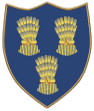 Life Member Golf Days, 2024All events 18-hole betterball stableford, 85% h/cap allowance*Entries via email to: 	life-members@cheshiregolf.org.ukYou will be sent an email to confirm receipt of entry formEntry fee:	£45 per pair per golf day	Payment: please go to www.cheshiregolf.org.uk/life-members/ and follow instructions for paymentNo entry can be accepted unless accompanied by a fee. Entry fees will not be refunded for missing a booked golf day unless formal notification of withdrawal is received by J.Dixon , via email, at least 14 days prior to the competition date. Withdrawals after this will result in forfeit of the entry fee.It is the responsibility of the lead player to ensure that his playing partner is a CUGC Life Member and a member of an affiliated clubStart sheets will be published on the CUGC / Golf Genius website and via the Golf Genius app in December, 2023. An email will be sent to all Life Members when these have been published.Contact details: entry forms and any correspondence to this email address only please:
life-members@cheshiregolf.org.uk     

Jerry Dixon tel 07989 430655Life Member Competition Entry Form 2024Please complete this page and return as an attachment BY EMAIL to life-members@cheshiregolf.org.uk
Please use extra page/s  if submitting multiple entries
or, if you prefer, post to J.Dixon, 10 Chatsworth Road, Wilmslow SK9 6EEEligibility:Eligibility:a) must be an amateur golfer as per R&A definitionb) must have a valid WHS handicapc) must be a Life Member of the Cheshire Union and a member of an affiliated club*A maximum playing handicap of 28 will apply*A maximum playing handicap of 28 will apply*A maximum playing handicap of 28 will apply*A maximum playing handicap of 28 will apply*A maximum playing handicap of 28 will apply*A maximum playing handicap of 28 will apply*A maximum playing handicap of 28 will apply*A maximum playing handicap of 28 will apply*A maximum playing handicap of 28 will apply*A maximum playing handicap of 28 will apply*A maximum playing handicap of 28 will applyStart times are subject to availability and allocated strictly on a "first come first served" basis.Start times are subject to availability and allocated strictly on a "first come first served" basis.Start times are subject to availability and allocated strictly on a "first come first served" basis.Start times are subject to availability and allocated strictly on a "first come first served" basis.Start times are subject to availability and allocated strictly on a "first come first served" basis.Start times are subject to availability and allocated strictly on a "first come first served" basis.Start times are subject to availability and allocated strictly on a "first come first served" basis.Start times are subject to availability and allocated strictly on a "first come first served" basis.Start times are subject to availability and allocated strictly on a "first come first served" basis.Start times are subject to availability and allocated strictly on a "first come first served" basis.Start times are subject to availability and allocated strictly on a "first come first served" basis.BLOCK CAPITALS PLEASEBLOCK CAPITALS PLEASEBLOCK CAPITALS PLEASELead Player NameLead Player NameLead Player NameCDH NoCDH NoAddressAddressAddressClubClubPost CodePost CodePost CodeMobile TelMobile TelMobile TelEmailVenue / datePartner name / home clubPartner CDH NoH/capPreferred start time (08:00 to 14:30)HeswallWed 24th AprilWithington
Tues 21st MayHouldsworth
Fri 14th JuneDavenport
Fri 12th JulyCrewe
Tues 20th AugustMarple
Mon 2nd SeptemberVicars Cross
Fri 27th SeptemberDate  Date  Date  Date  TOTAL TO PAY£